Протокол заседания комиссии по отбору организаций, индивидуальных предпринимателей, имеющих право на получение из бюджета МО "Поселок Алмазный" субсидии на возмещение части плановых убытков от оказания населению банных услуг за II полугодие 2016 годап. Алмазный                                                                                                                 19.09.2017На заседании комиссии по отбору организаций, индивидуальных предпринимателей, имеющих право на получение из бюджета МО «Поселок Алмазный» субсидии на возмещение части плановых убытков от оказания населению банных услуг за II полугодие 2016 года присутствовали:4 члена комиссии:Председатель комиссии:  Скоропупова Альфия ТимерлановнаЧлены комиссии:Короваева Мария АлександровнаЧайка Юлия МаксимовнаСекретарь комиссии:                                                                                                                                                         Щербакова Ольга ВладимировнаПовестка заседания:Отбор организаций, индивидуальных предпринимателей, имеющих право на получение субсидии из бюджета МО «Поселок Алмазный» на финансовое обеспечение (возмещение) части плановых убытков организации за II полугодие 2016 года, оказывающей населению банные услуги на территории МО «Поселок Алмазный»1. Место проведения отбора: 678181, РС  (Я), Мирнинский район, п. Алмазный, ул. Речная, д. 1.2. Дата и время начала проведения отбора: 19.09.2017 г., 10 часов 00 минут.3. Информация о количестве поступивших заявок на участие в отборе.На момент окончания срока подачи заявок  - «18» сентября 2017 года, 10 часов 00 минут (время местное), была подана 1 заявка, с порядковым номером 1.4. Сведения о заявках.5. Информация об отказе в предоставлении субсидии.Отказа в предоставлении субсидии нет.6. Оценка заявок.Оценка заявок не производилась, так как подана одна заявка.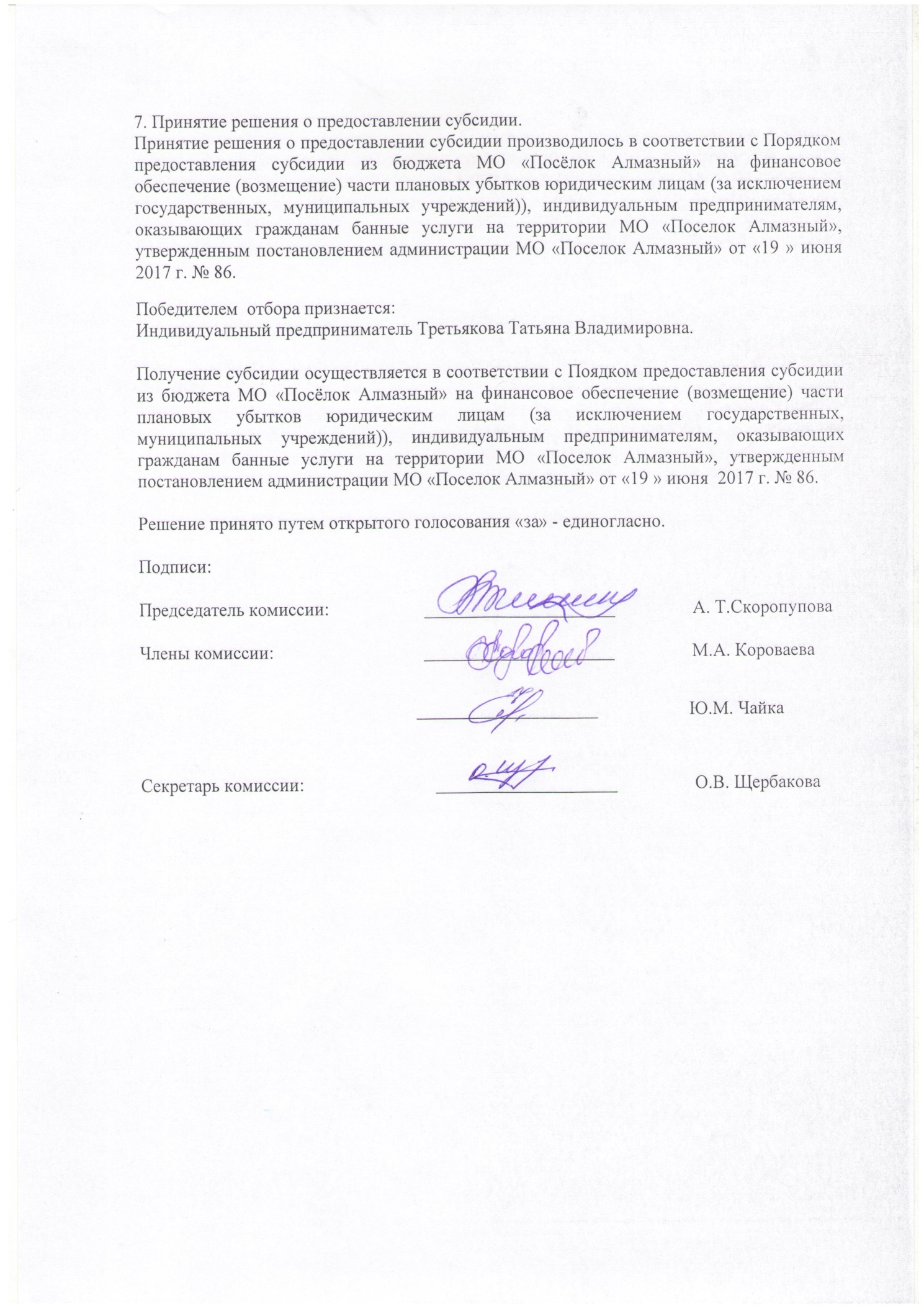 Номер Регистрационный (порядковый) номер заявкиДата и время регистрации заявкиНаименование претендента, подавшего заявку1115.09. 2017 г.12:08 (время местное)Индивидуальный предприниматель Третьякова Татьяна Владимировна678170, РС (Я), г. Мирный, ул. 50 лет Октября, д.1, кв.1